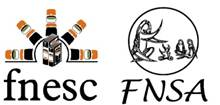 SMART Goals & Baseline Measure/Growth Chart*SPECIFIC *MEASURABLE *ATTAINABLE *RESULTS-BASED *TIMEBOUNDWhat Do We Want _______   To Accomplish This Year?(Group Brainstorm Activity)Student Support Team#SMART Goal(Include timeline)Baseline Measure(Instructional level)Strategies/Actions and Team Member ResponsibleMeasure of ProgressReview 1Date: Review 2Date: Review 3Date: 123RoleParticipant NameRoleParticipant Name ParentFNSA SEP CoachTeacherSpeech Language PathologistEducational Assistant/sOccupational TherapistLearning Support TeacherPsychologistPrincipalPhysical TherapistOtherOther